بسم الله الرحمن الرحيم                                      Kingdom of Saudi Arabia                            king Saud UniversityCollege of Sciences         Final (Zoo621)       Zoology Department------------------------------------------------------------------------------------------Q1.   whales live in all oceans around the world.a-State three methods (feeding modes)they usually use  to get  their foods .……………………………………………………………………………………………………………………………………………………………………………………………………………………………………………………………………………………………………………………………………………………………………………………………………………………………………………………………………………………………………………………………………………………………………………………b- why whale migrate long distance in all Oceans around the world.………………………………………………………………………………………………………………………………………………………………………………………………………………………………………………………………………………………………………………………………………………………………………………………………c- How whales adapt to their habitat for their survival?………………………………………………………………………………………………………………………………………………………………………………………………………………………………………………………………………………………………………………………………………………………………………………………………Q2. write short essay about Food & feeding habits of Nile tilapia.…………………………………………………………………………………………………………………………………………………………………………………………………………………………………………………………………………………………………………………………………………………………………………………………………………………………………………………………………………………………………………………………………………………………………………………………………………………………………………………………………………………………………………………………………………………………………………Q3. a- Seabirds have been used as good Bioindicators. Discuss their best use as Biological indicators.…………………………………………………………………………………………………………………………………………………………………………………………………………………………………………………………………………………………………………………………………………………………………………………………………………………………………………b- what are the feeding strategies of sea birds……………………………………………………………………………………………………………………………………………………………………………………………………………………………………………………………………………………………………………………………………………………………………………………………………………………………………………………………………………………………………………………………………………………………………………………………………………………………………………………………….Q4. with reference to fish biology Definea- Absolute fecundity…………………………………………………………………………………………………………………………………………………………………………………………………………………….b- Spawning……………………………………………………………………………………………………………………………………………………………………………………………………………………..c- Fertilization……………………………………………………………………………………………………………………………………………………………………………………………………………………d- Mating…………………………………………………………………………………………………………………………………………………………………………………………………………………….e- Incubation…………………………………………………………………………………………………………………………………………………………………………………………………………………….f- Breed………………………………………………………………………………………………………………………………………………………………g- Brood………………………………………………………………………………………………………………………………………………………………h- Hatching.……………………………………………………………………………………………………………………………………………………………………………………………………………………………………………………………………………………………………………………………………………………………………………………………………………………………………………………………………………………………………………………………………………………..Q5. List four factors effecting fish reproduction.………………………………………………………………………………………………………………………………………………………………………………………………………………………………………………………………………………………………………………………………………………………………………………………………………………………………………….Q6. How aquatic reptiles adapt to their habitat. …………………………………………………………………………………………………………………………………………………………………………………………………………………………………………………………………………………………………………………………………………………………………………………………………………………………………………………………………………………………………………………………………………………………………………………………………………………………………………………………………………………………………………………….Q7. Answer the following questions: -a- What are the adaptations of aquatic insects in their habitat.………………………………………………………………………………………………………………………………………………………………………………………………………………………………………………………………………………………………………………………………………………………………………………………………………………………………………………………………………………………………………………………………………………………………………………………………………………………………………………………………………………………………………………………………………………………………………………………………………………………………………………………………………………………………………………………………………………………………………………………………………………………………………………………………………………………………………………………………………………………………………………………………………………………………………………………………………………………………………………………………………………………………………………………………………………………b- what are the most important factors threatening the existence of aquatic insect in their natural Niches?………………………………………………………………………………………………………………………………………………………………………………………………………………………………………………………………………………………………………………………………………………………………………………………………………………………………………………………………………………………………………………………………………………………………………………………………………………………………………………………………………………………………………………………………………………………………………………………………………………………………………………………………………………………………………………………………………………………………………………………………………………………………………………………………………………………………………………………………………………………………………………………………………………………………………………………………………………………………………………………………………………………………………………………………………………………Q8. Completea- lifecycle stages of sea turtle are: -…………………………..…………………………..………………….............…………………..............b- Forms of noises critical to the survival of marine mammals are:…….…………………………………………………………………………………Q9: -Observe the given figure. write short essay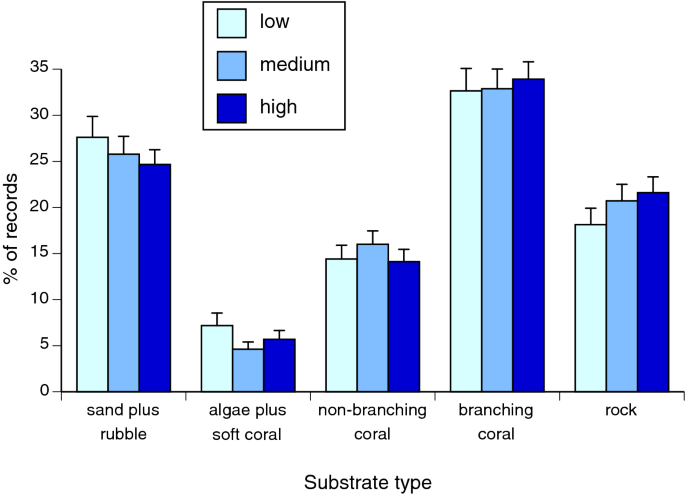 …………………………………………………………………………………………………………………………………………………………………………………………………………………………………………………………………………………………………………………………………………………………………………………………………………………………………………………………………………………………………………